新 书 推 荐中文书名：《错：媒体、政治、身份如何引发我们对假消息的兴趣》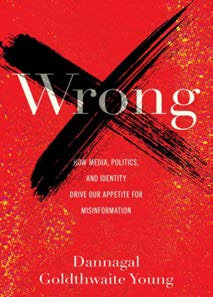 英文书名：WRONG: HOW MEDIA, POLITICS, AND IDENTITY DRIVE OUR APPETITE FOR MISINFORMATION作    者：Dannagal G. Young出 版 社：Johns Hopkins University Press代理公司：Trident/ANA/Conor页    数：320页出版时间：2023年10月代理地区：中国大陆、台湾审读资料：电子稿类    型：大众社科内容简介：2023法兰克福书展更新：《错》（Wrong）引人入胜地审视美国政治和媒体如何强化党派认同，威胁民主。为何这么多美国人看错了这么多事？数百万的美国人相信新型冠状病毒肺炎、气候变化、选举结果，都是假的，产生误解，据此行动。媒体与政治心理学家丹娜加尔·戈德思韦特·杨（Dannagal Goldthwaite Young）通过《错》这本书，全面说明了政治领导人和媒体组织如何利用我们的社会和文化身份来分化、激怒、鼓动我们。政府官员、记者、政治媒体、社交媒体鼓动精英政治。我们把自己看作身为政治团体成员的美国人，美国人的政治身份使我们相信并需要假消息。事实证明，如果错误能让我们理解世界，掌控世界，或与社会联系，以服务政治团体，那么我们就不想正确。过去40年，美国两大主要政党立法者关于意识形态问题的立场变得更极端。两党选民对种族、宗教、地理、文化的观点愈发不同，愈发敌对。政治身份变成与外貌、崇拜对象、居住地、信仰相关的有效而单纯的标签。杨给出了摆脱混乱泥沼的路线图，提供了需求端解决方案，此方案能减少美国社会的两极分化，增加信息生态系统对经验事实的责任。《错》通过理解政治家鼓动精英政治的动力，阐释了如何扭转这一危险局势，加强美国民主。2023伦敦书展更新：对于以斯拉·克莱因的《为什么我们两极分化》、乔纳森·海特的《正义的心灵》、莱维茨基和齐布拉特的《民主如何消亡》的读者来说，《错误》打破了我们的心理和政治之间的联系，展示了如何将性格类型归类于看重开放性和灵活性的人（自由派）和喜欢秩序和确定性的人（保守派）。了解为什么这两种类型对任何社会都至关重要，以及我们的差异如何被危险地利用来分裂我们。可以是另外一种情况吗？ 为什么有这么多人错误地看待事情？这本书探讨了美国生活中存在的相互竞争的现实根源。  被定义为左派和右派的两种不同的世界观通常不出乎预料地在政治内外表现出来。本书通俗易懂地、引人入胜地解释了为什么我们的政治（选民欺诈？），健康（戴口罩？）和科学相关的信仰（气候变化？）存在如此巨大的分歧。事实上，许多人在众多问题上的经验是“错误的”，这对民主、公共健康和地球的寿命有着巨大影响。《错误》为解开这些信息危机的共同根源提供了一条新的途径。 首先，这本书提供了一个解释模型，将社会和文化身份确定为推动这些现象的最重要因素。它呈现了在2020和2021中获得的原始数据，展示了这些关系在种族、宗教和政治上的表现形式。书中探讨了媒体环境的结构和经济如何推动这些身份驱动的动态。它还提出了一个指导建议：按需解决方案，以减少美国社会的分歧，并增加我们的信息生态系统对经验事实的责任。作者简介：丹娜加尔·G·杨（Dannagal G. Young），特拉华大学教授、即兴喜剧职业演员。研究现代媒体对社会和政治话语的影响；政治信息和讽刺的意义、受众、效果；理解数字和传统媒体如何与人类心理学相互影响，如何影响大众健康，我们如何改变信息环境以改善社会。以出人意料、富有表现力的方式展示研究发现。热衷于使用过去仅在学界探讨的传统概念与传统理论，吸引读者。著有《讽刺与愤怒：美国两极化的愤怒、恐惧、欢笑》（Irony and Outrage: The Polarized Landscape of Rage, Fear, and Laughter in the United States，牛津大学出版社）。2018年，自编自演脱口秀《杨博士吐露心事》（Dr. Young Unpacks），深入探讨媒体、政治、流行文化的心理。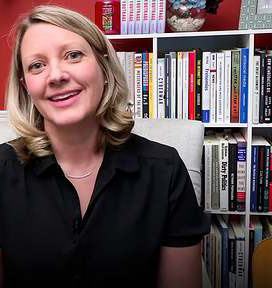 媒体评价：“这本书探索了假消息和信仰背后的心理因素，引人入胜。”——《图书馆杂志》（Library Journal）“丹娜加尔·戈德思韦特·杨的《错》富有洞察力，研究了人们知错就错的政治与哲学根源。”——《前言评论》（Foreword Reviews）“本书引人入胜、极具深度地剖析了美国当前的信息环境。”——《出版人周刊》（Publishers Weekly）“这本书极具感染力、独一无二、令人信服，认为我们满足理解需要、控制需要、社会需要的方式由社会身份塑造，而社会身份是假消息供求的核心。政治家和媒体知道这一事实，采取战略行动，以便通过这种观点构建政治。我们迫切需要这本书。杨的观点对我们理解当今的假消息非常至关重要。”——杰米·塞特尔（Jaime Settle），《友敌：社交媒体如何使美国两极分化》（Frenemies: How Social Media Polarizes America）的作者“当杨展开论述阴谋论，准备好大吃一惊吧！她糅合了犀利严谨的见解、巧妙的轶事、一丝不敬。”——杰伊·范·巴维尔（Jay Van Bavel），《我们的力量：利用共同身份，以改善表现，加强合作，促进社会和谐》（The Power of Us: Harnessing Our Shared Identities to Improve Performance, Increase Cooperation, and Promote Social Harmony）的作者感谢您的阅读！请将反馈信息发至：版权负责人Email：Rights@nurnberg.com.cn安德鲁·纳伯格联合国际有限公司北京代表处北京市海淀区中关村大街甲59号中国人民大学文化大厦1705室, 邮编：100872电话：010-82504106, 传真：010-82504200公司网址：http://www.nurnberg.com.cn书目下载：http://www.nurnberg.com.cn/booklist_zh/list.aspx书讯浏览：http://www.nurnberg.com.cn/book/book.aspx视频推荐：http://www.nurnberg.com.cn/video/video.aspx豆瓣小站：http://site.douban.com/110577/新浪微博：安德鲁纳伯格公司的微博_微博 (weibo.com)微信订阅号：ANABJ2002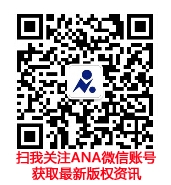 